Lekcja					15.05.2020 r.Temat: To takie proste! Pomysłowy kalendarz. 
Bardzo proszę o wykonanie kalendarza według poniższych wskazówek. Pamiętajcie 
o estetyce i staranności. Po zakończonej pracy proszę wysłać zdjęć do 21.05.2020 r.Na ocenę dodatkową można wykonać pudełko – CZY JUŻ POTRAFISZ?- po wykonaniu proszę je ozdobić. 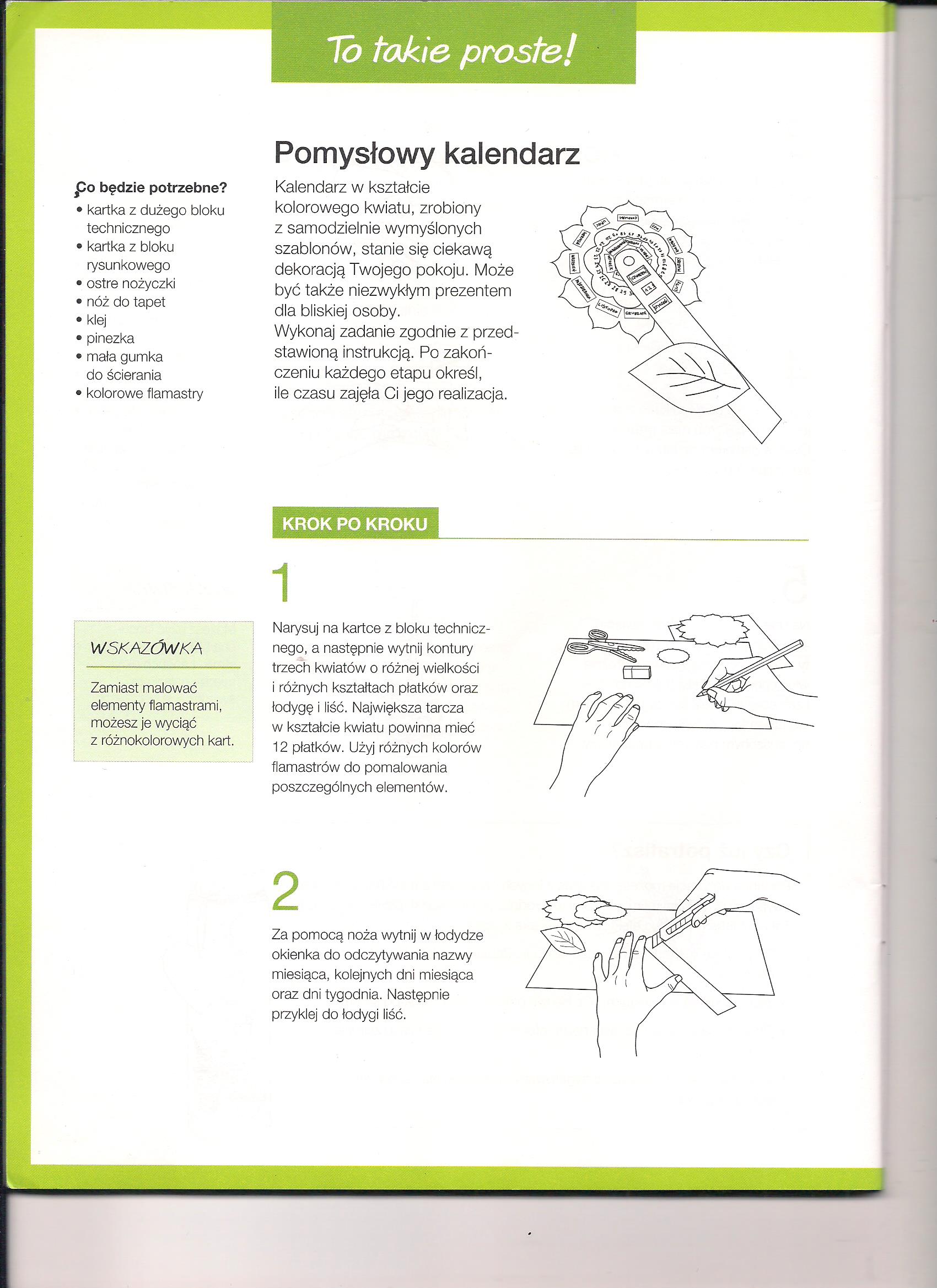 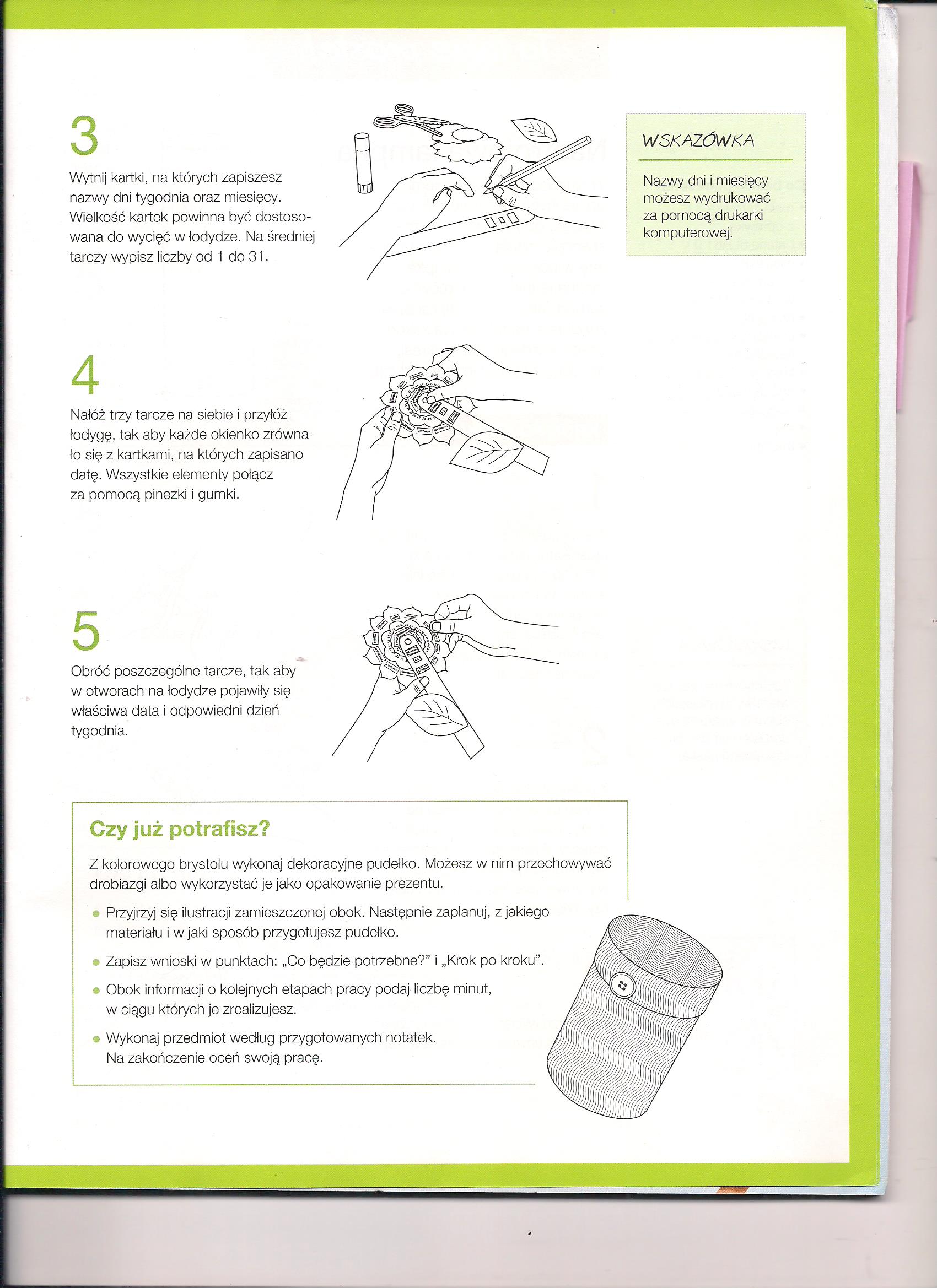 